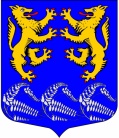 СОВЕТ ДЕПУТАТОВМУНИЦИПАЛЬНОГО ОБРАЗОВАНИЯ«ЛЕСКОЛОВСКОЕ СЕЛЬСКОЕ ПОСЕЛЕНИЕ»ВСЕВОЛОЖСКОГО МУНИЦИПАЛЬНОГО РАЙОНАЛЕНИНГРАДСКОЙ ОБЛАСТИ                 ЧЕТВЕРТОГО СОЗЫВА          РЕШЕНИЕ«26» апреля  2023 г.д. Верхние Осельки                                                                                           №11       О внесении изменений  в  статью 1 Положения о некоторых вопросах организации деятельности старост сельских населенных пунктов муниципального образования «Лесколовское сельское поселение», утвержденного  решением совета депутатов от 14.03.2019 №6 В соответствии с Федеральным законом от 06.02.2023 № 12-ФЗ  «О внесении изменений в Федеральный закон «Об общих принципах организации публичной власти в субъектах Российской Федерации» и отдельные законодательные акты Российской Федерации»  совет депутатов муниципального образования «Лесколовское сельское поселение»  принялРЕШЕНИЕ:1.Внести в  Положение о некоторых вопросах организации деятельности старост сельских населенных пунктов муниципального образования «Лесколовское сельское поселение» (Приложение № 1), утвержденного решением совета депутатов от 14.03.2019 №6, следующие изменения:1.1. Статью 1. «Общие положения» изложить в следующей редакции:«Статья 1.Общие положения       1. Настоящее Положение о некоторых вопросах организации деятельности старост сельских населенных пунктов муниципального образования «Лесколовское сельское поселение» (далее – Положение) регулирует некоторые вопросы деятельности старост сельских населенных пунктов муниципального образования «Лесколовское сельское поселение», назначаемых в целях организации взаимодействия органов местного самоуправления и жителей сельских населенных пунктов при решении вопросов местного значения. 2. Староста сельского населённого пункта назначается советом депутатов муниципального образования по представлению схода граждан сельского населённого пункта из числа граждан Российской Федерации, проживающих на территории данного сельского населённого пункта и обладающих активным избирательным правом или граждан Российской Федерации, достигших на день представления сходом граждан 18 лет и имеющих в собственности жилое помещение, расположенное на территории данного сельского населенного пункта.3. Староста сельского населённого пункта не является лицом, замещающим государственную должность, должность государственной гражданской службы, муниципальную должность, за исключением муниципальной должности депутата представительного органа муниципального образования, осуществляющего свои полномочия на непостоянной основе, или должность муниципальной службы, не может состоять в трудовых отношениях и иных непосредственно связанных с ними отношениях с органами местного самоуправления. Законом Ленинградской области с учётом исторических и иных местных традиций может быть установлено иное наименование должности старосты сельского населённого пункта.4. Старостой сельского населённого пункта не может быть назначено лицо:1) замещающее государственную должность, должность государственной гражданской службы, муниципальную должность, за исключением муниципальной должности депутата представительного органа муниципального образования, осуществляющего свои полномочия на непостоянной основе, или должность муниципальной службы;2) признанное судом недееспособным или ограниченно дееспособным;3) имеющее непогашенную или неснятую судимость.5. Срок полномочий старосты сельского населённого пункта составляет 2 (два) года.6. Староста сельского населенного пункта имеет удостоверение, которое подписывается Главой муниципального образования «Лесколовское сельское поселение  (далее – Глава МО) по форме в соответствии с Приложением № 1 к настоящему Положению».2.Признать утратившим силу п.п.1 пункта 1 Решения совета депутатов муниципального образования «Лесколовское сельское поселение» от 23.06.2021  №25 «О внесении изменений  в решение совета депутатов от 14.03.2019 №6 «Об организации деятельности старост сельских населенных пунктов и участия населения в осуществлении местного самоуправления в иных формах на частях территорий муниципального образования «Лесколовское сельское поселение».3. Опубликовать решение в газете «Лесколовские вести» и разместить на официальном сайте муниципального образования «Лесколовское сельское поселение»  в информационно-телекоммуникационной сети «Интернет». 4. Настоящее решение вступает в силу с момента его официального опубликования. 5. Контроль за исполнением решения возложить на постоянно действующую комиссию совета депутатов по бюджету, предпринимательству, налогам, инвестициям и экономическому развитию, территориальному планированию, использованию земель и экологии. Глава муниципального образования                                                  А.Л. Михеев